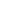 Daftar Pustaka Terpinjam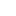 Judul Pustaka: Tgl Transaksi:     s/d     [ Format : dd-mm-yyyy ]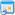 :     s/d     [ Format : dd-mm-yyyy ]:     s/d     [ Format : dd-mm-yyyy ]:     s/d     [ Format : dd-mm-yyyy ]Lokasi:         Jenis Pustaka:                             No.JudulJenis PustakaLokasiJumlah Terpinjam1Asuhan ibu nifas & Asuhan ibu menyusuiBUKUPERPUSTAKAAN KEBIDANAN672Buku Ajar Asuhan kebidanan I konsep dasar asuhan kehamilanBUKUPERPUSTAKAAN KEBIDANAN623Konsep kebidananBUKUPERPUSTAKAAN KEBIDANAN624Asuhan neonatus, bayi,balita & anak prasekolahBUKUPERPUSTAKAAN KEBIDANAN545Metode Penelitian Kuantitatif, Kualitatif Dan R O DBUKUPERPUSTAKAAN KESLING516Buku Pegangan Diabetes Ed. Ke 4BUKUPERPUSTAKAAN ANALIS KESEHATAN417Buku ajar asuhan kebidanan kehamilanBUKUPERPUSTAKAAN KEBIDANAN418Metodologi Penelitian Kesehatan Ed. RevisiBUKUPERPUSTAKAAN ANALIS KESEHATAN399Metode Penelitian Kuantitatif Kualitatif Dan R O DBUKUPERPUSTAKAAN KESLING3810ATLAS PARASITOLOGI KEDOKTERAN, ED. 2BUKUPERPUSTAKAAN KESLING3711Konsep dan penerapan metodologi penelitian ilmu keperawatan: pedoman skripsi, tesis dan instrumen penelitian keperawatanBUKUPERPUSTAKAAN KEPERAWATAN3712Kebutuhan dasar manusia dan proses keperawatan. Ed. 3 & Ed. 5BUKUPERPUSTAKAAN KEPERAWATAN3413Buku ajar ilmu keperawatan dasar. Buku 2BUKUPERPUSTAKAAN KEPERAWATAN3314Buku Ajar kebidanan pada masa nifas dan menyusuiBUKUPERPUSTAKAAN KEBIDANAN3215Asuhan kebidanan l ( Kehamilan)BUKUPERPUSTAKAAN KEBIDANAN30